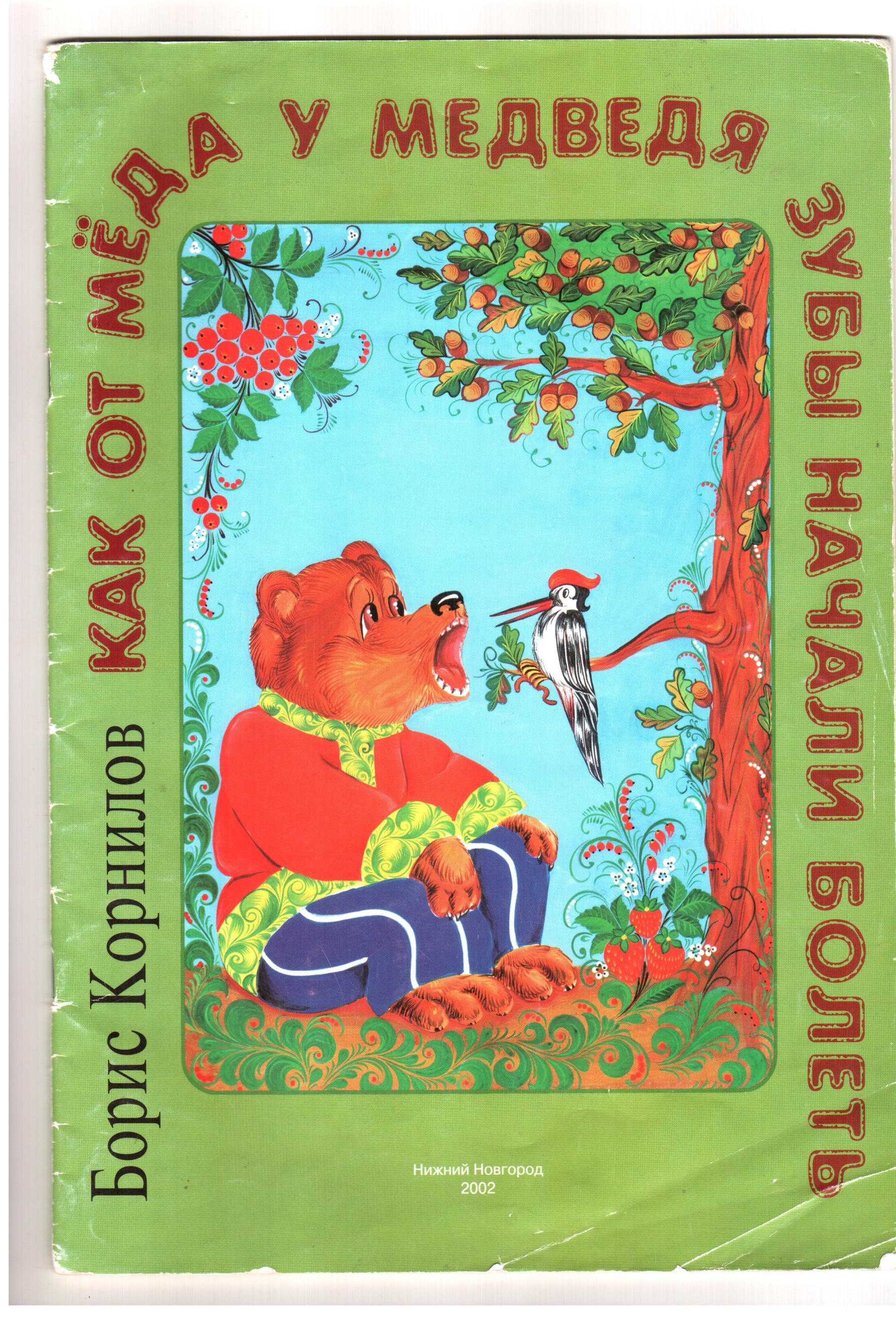 Сцена 1.  Поляна, на ней пеньки, дерево объемное.Сцена 2.Сцена 3.Автор:  Шёл медведь,              стонал медведь,               Дятла разыскал медведь.             Это щёголь в птичьем свете,             в красном бархатном берете,             в тонком чёрном пиджаке            с червяком в одной руке.    Нос у дятла весь точёный,     лакированный, кривой,мыт водою кипячёной, свежей высушен травой.Дятел знает очень много, он медведю сесть велит,            дятел спрашивает строго: Дятел: "Что у вас, медведь, болит?              Зубы? Где?"Автор:  С таким вопросомОн глядит медведю в рот и своим огромным носом               у медведя зуб берёт.Медведь: Ох! (громко)Автор: Приналёг -                             и сразу грубо,                                               с маху выдернул его...                             Что медведь -                                   медведь без зуба?                          Он без зуба - ничего. - Медведь идет в развалочку и качает головой, держась лапами за голову- Выходит дятел в черном фраке, на голове красный бархатный берет- Медведь охает и держится за голову- Дятел расхаживает важно, показывая свой длинный нос (клюв)- Дятел обходит медведя и показывает жестом ему на пенек- Спрашивает очень строго- Медведь все охает и мотает головой- Притих, когда дятел смотрит ему в рот - Улыбается, радуется.- Сразу же боль отступила и медведь показывает в рот (открывая его), что плохо ему без зуба.Автор: Разыскал медведь крота.                Подошел к медведю крот,                поглядел медведю в рот,               а во рту медвежьем душно,                зуб не вырос молодой,                крот сказал медведю: Крот: "Нужно           зуб поставить золотой".Автор: Крот сказал емуКрот: "Покуда           подождите, милый мой,           Я вам золота пол пуда           накопаю под землей- Медведь ходит ищет за деревом- Крот во всем черном, черные круглые очки, с палочкой- Крот уходит, медведь разводит лапами- Медведь кивает головой. Крот уходит.Автор: Ночью где -то в огородах             откопали самородокАвтор: Ходит радостный медведь,             щеголяет зубом свежим,            пляшет мишка молодой,            и горит во рту медвежьем            зуб веселый, золотойАвтор: Стал медведь теперь умнее:             чистит зубы каждый день,             много мёду не ворует,             ходит пухлый и не злой            и сосновой пломбирует            зубы белою смолой- Возвращается крот, несет слиток золота, подходит к медведю и заглядывая медведю в рот, вставляет ему зуб- Радуется медведь, начинает плясать. Рычит от удовольствия - Веселая плясовая музыкаПляска медведя, крот притопывает- Поклон медведя и крота.